Temat: Zwiedzamy nasz kraj.Data: 8.05.2020r.Zabawa dydaktycznaPopatrz na mapę Polski . Przeczytaj napis.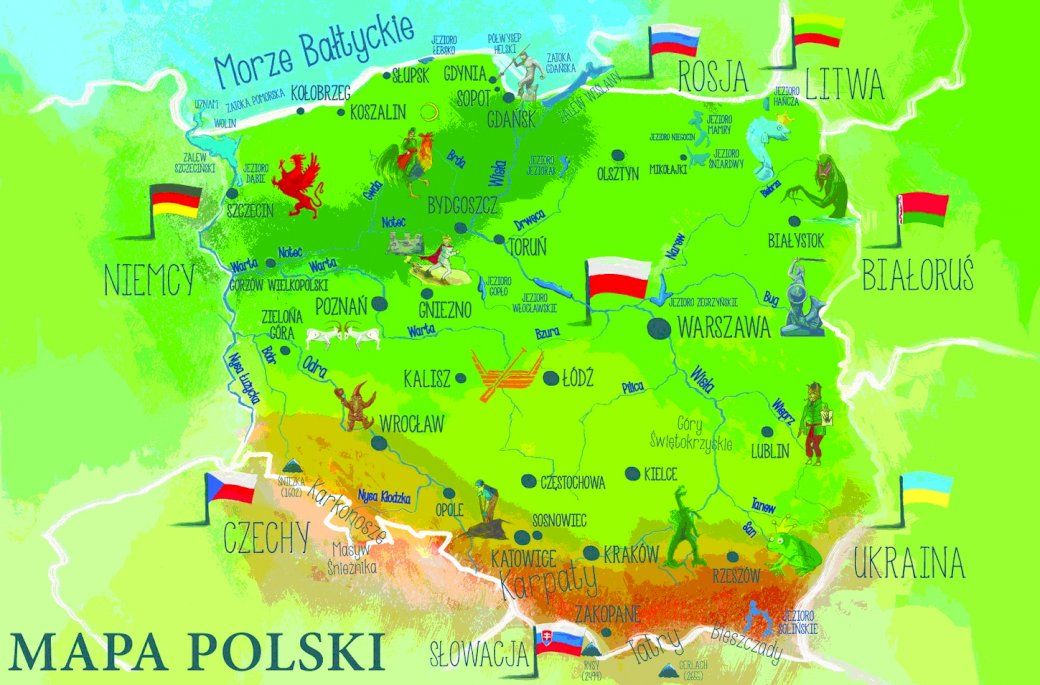 POLSKAPosłuchaj hymnu Polski. Rodzic  podczas słuchania hymnu przypomina o właściwej postawie.Popatrz na obrazki przedstawiające różne miejsca w Polsce i odpowiedz , sam lub z pomocą rodziców co to za miejsca.Ułóż sam lub z pomocą rodziców  zdania z wyrazami: Polska, Bałtyk , Tatry, Wisła, Mazury, Warszawa.Zabawa ruchowa: Góry i Mazury. Na hasło Góry , dziecko porusza się powoli wysoko unosząc kolana, na hasło Mazury siada po turecku , rozkłada ręce na boki i kołysze się w prawo i w lewo naśladując pływanie łódką.Wykonaj ćwiczenie w karcie pracy 5 s.2-3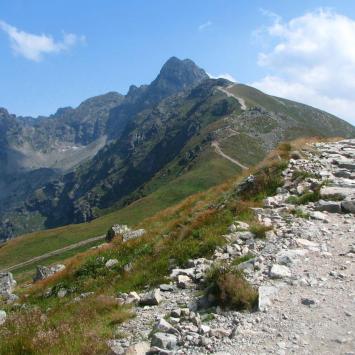 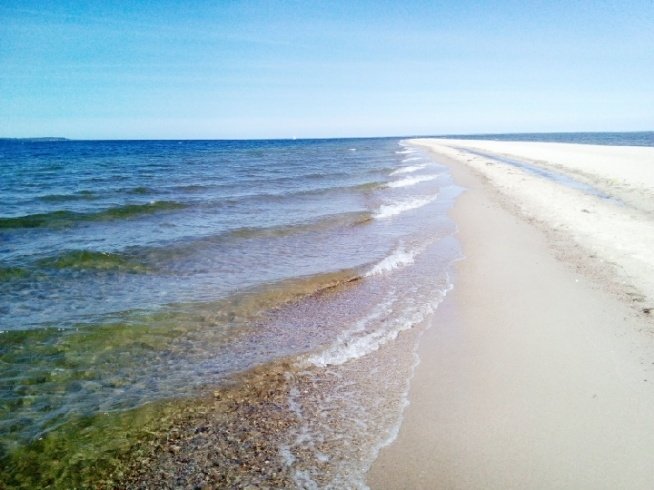 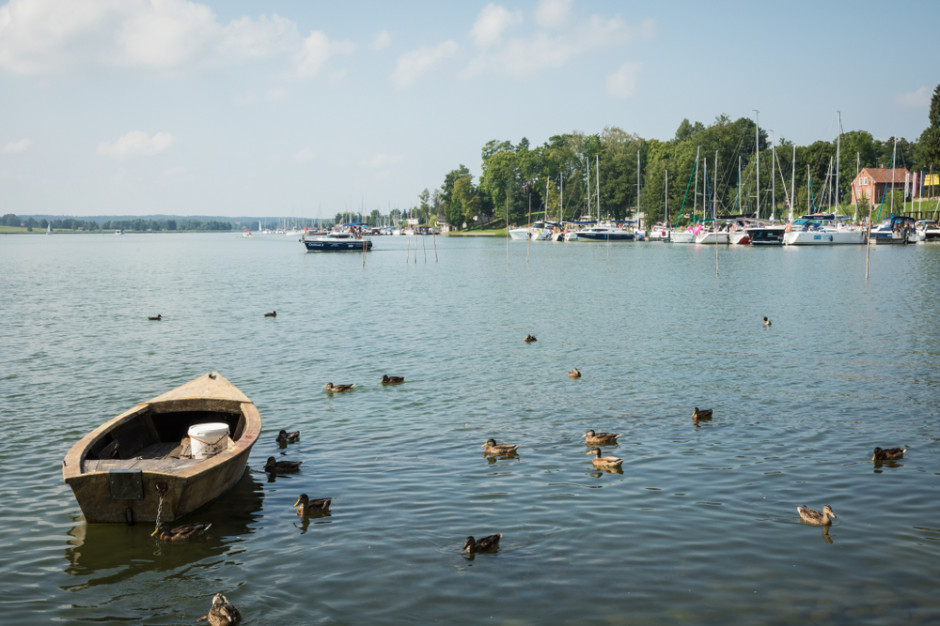 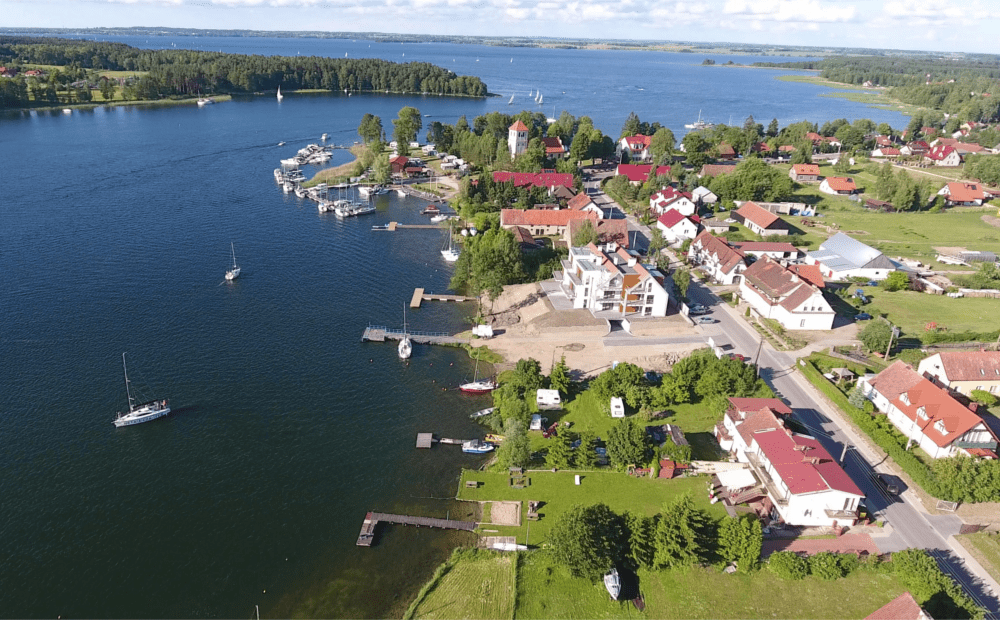 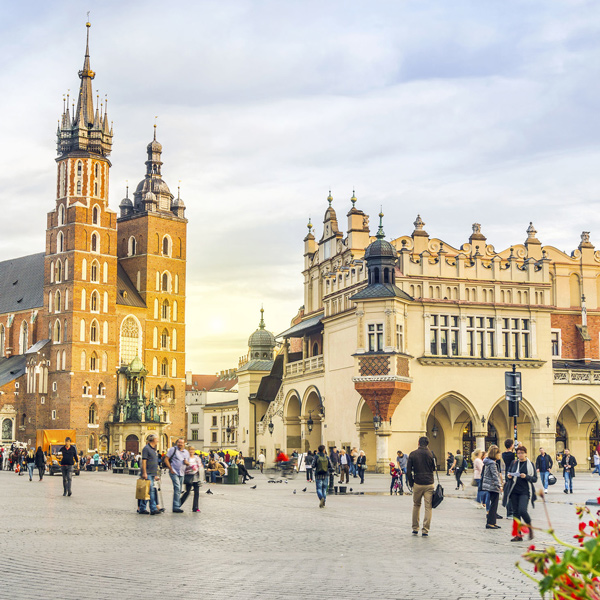 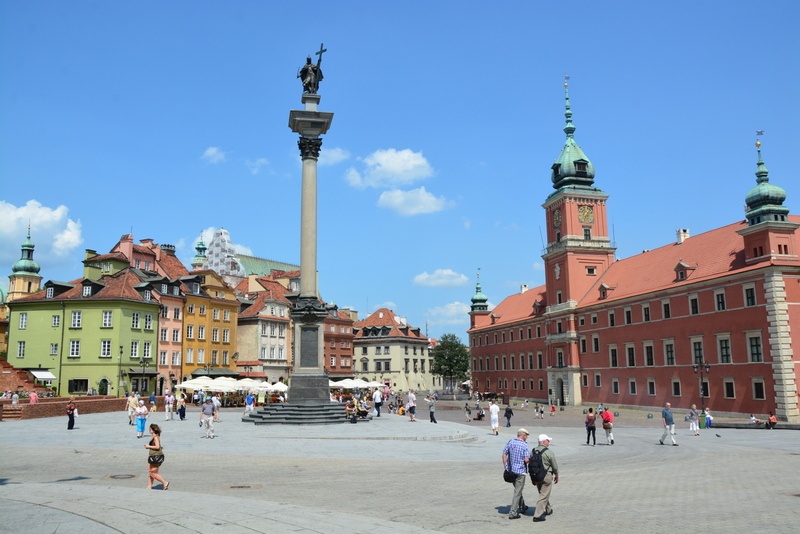 Zajęcia ruchowe.Pomoc: piłkaZabawa orientacyjno-porządkowa : Piłka .Dziecko porusza się przy dowolnej muzyce z piłką.  Na zatrzymanie muzyki i hasło np. dwa podrzuty, cztery podrzuty , dziecko podrzuca piłkę , zgodnie z instrukcją rodzica.Ćwiczenie dużych grup mięśniowych . Zabawa ; Schowaj i pokaż piłkę! Dziecko trzyma piłkę w dłoniach na hasło schowaj piłkę wkładają piłkę między stopy. Ręce wyprostowane wyciągają na boki. Napasło pokaż  piłkę dziecko wykonuje s klon w przód, wyjmuje piłkę i unosi ją wysoko.Zabawa na czworakach. Dziecko przyjmuje pozycję podporu tyłem . Piłkę kładzie przy stopach. Porusza się w tej pozycji  , stopą turla piłkę po podłodze.Ćwiczenie równowagi. Przełóż piłkę. Dziecko staje na jednej nodze  i próbuje przełożyć piłkę pod kolanem raz prawej , raz lewej nogi.Rzuty piłką np. do koszaĆwiczenie tułowia. Dziecko w  siadzie skrzyżnym trzyma piłkę na kolanach. Wykonuje skręt tułowia w prawą stronę  , turla piłkę po obwodzie dookoła siebie  i odbiera ją z lewej strony. Gdy piłka wróci na kolana , łapie ją dwoma rękami i wysoko unosi do góry. Następnie powtarza ćwiczenie wykonując skręt w przeciwnym kierunku.Rzuty. Rzuć i złap, Dziecko w obu dłoniach trzyma piłkę na sygnał rodzica podrzuca piłkę w górę i łapie ją . Jeśli potrafi rzuca piłkę , klaszcze dłonie i łapie piłkę.Podskoki . dziecko wkłada piłkę między nogi ( uda, kolana) , próbuje wykonać kilka podskoków tak , aby piłka nie wypadła na podłogę.Ćwiczenie stóp. Dziecko siada, ugina kolana , stopy opiera o piłkę, kurcząc palce. Piłkę stopami turla do przodu i  z powrotem do siebie.Marsz z piłką w różnych kierunkach według polecenia rodzica do przodu 5 kroków , w bok 3 kroki itp.Zajęcia popołudnioweĆwiczenie logopedyczne : Powtórz za mną dziecko powtarza sylaby wypowiadane przez rodzica np. da, la, re, mi , pa, ta ,ga  , do itp.Posłuchaj hymnu Unii EuropejskiejPokoloruj flagę Unii Europejskiej wg wzoru.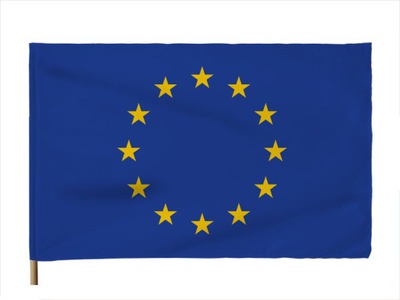 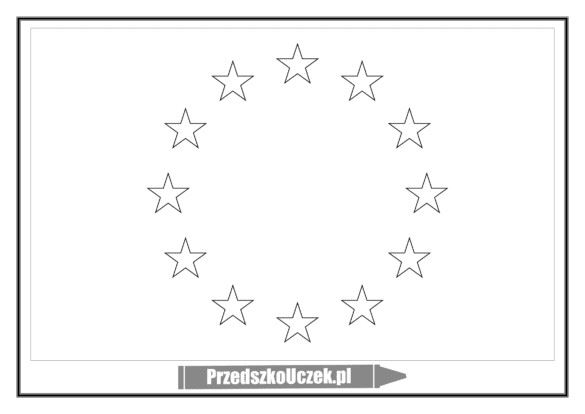 